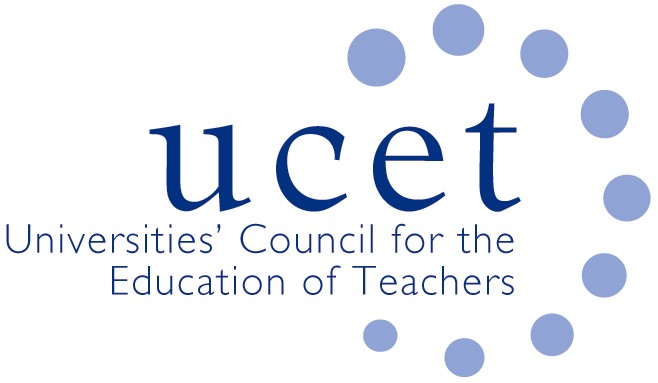 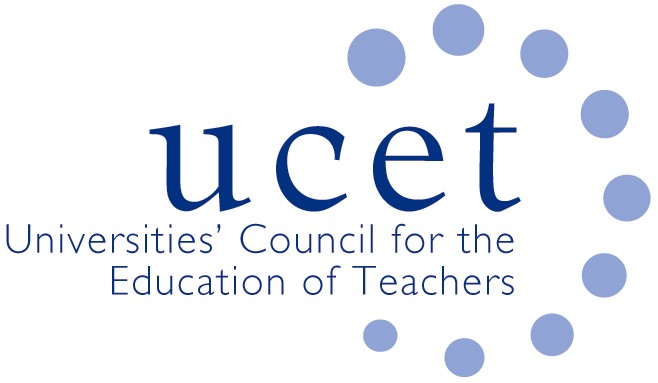 UCET NI Committee 10.00am, Tuesday 5 October 2021Via ZoomAgendaWelcome and introductionsMinutes & matters arising (enc.)Updates from member institutions (inc. Covid 19 and placement issues)UCETNI priorities for the 2021/22 academic yearUCETNI meetings in 2021/22UCET issues:ITE market review in EnglandNovember UCET conferenceUCET Summer newsletter (enc.)Fair start responsesArrangements for NIHELG meetingAOBDate of next meeting: 11 January 2022